Dec 2 – Dec 6 Homework NWNC                                     Name  ____________________________Monday   30 minutes of Compass  __________________________________ Parent SignatureTuesday 1-9  Wednesday 10-21  Study for Quiz tomorrow   Thursday 22-27Directions: Are the relations functions? If not, explain why.{(4, 7), (8, 11), (4, 9), (8, 13)}{(-3, 0), (-2, 0), (-1, 0), (0, 0), (1, 1)}{(6, 25), (12, 35), (18, 45), (24, 55)}{(2, 4), (3, 5) (2, 6), (7, 9)}The amount of bananas you buy at a store for $.85 per pound.The amount of carrots that you buy at a store for $.29 per pound.The steady price increase of a bus ticket over time.Directions: Answer each question about functions.Evaluate the function  when the domain is {-3, -1, 1, 3}.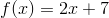 Evaluate the function  when the domain is {-10, -5, 0, 5, 10}.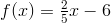 Evaluate the function  when the domain is {5, 6, 7, 8, 9}.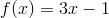 Evaluate the function  when the domain is {1, 2, 3, 4, 5}.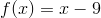 Directions: Write function rules.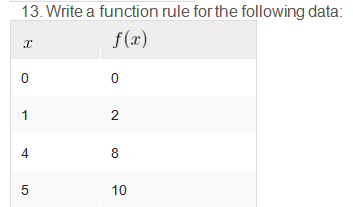  Write a function rule for the following data.Directions: Solve the following problem.Sandwich cost $3.45 each. Write a function rule for the cost, , for a number of sandwiches, .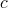 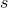 Now, find the cost of 3, 6, and 9 sandwiches.Directions:  Is the graph a function?  Explain your reasoning.                                 17.                         18.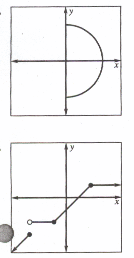 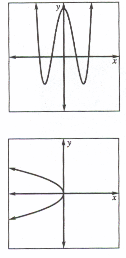 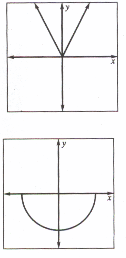 Directions:  Write the mathematical representation for each verbal expression.22.   Three times a number increased by 823.    Six times the difference of a number and 724.    The product of two and a number is 142.25.    The quotient of the sum of a number and 8 and 5 is equal to 17.26.   The quotient of 13 and a number27.    Nine less than two times a number is twenty.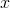 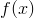   927113315451648